Village of Amanda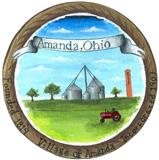 116 E. Main St Box 260Amanda, Ohio  43102(740) 969-4771 or fax (740) 969-8105Email- VillageofAmanda@hotmail.comGarbage GuidelinesGarbage is collected 1 day per week on your scheduled pick up day (Tuesday).  Selective dumpsters are set up on a 2 day a week pick up the alternate day is (Friday). Pick up times runs between 6 A.M. and 5 P.M. Garbage must be set out no earlier than the night before pick-up. Containers are to be removed the same day.All garbage must be placed within 5 feet of curb or alley. (Do not block road or sidewalk).Major holiday of Thanksgiving and Christmas, Memorial and Labor Day collection will run one day behind.City residents are limited to 8- bags or 2- 96-gallon rollout containers and one large item a month. Weighing no more than 50 pounds per container.  Excluding yard waste.  Cardboard boxes and burning barrels are not acceptable containers.  Ashe containers shall be made of plastic; ash and rubbish containers shall be of a kind suitable for collection purposes and shall be of such weight that can be handled by one person.   Home cleanouts are in excess of regular trash service and will be subject to additional charges.Brush and tree limbs, carpets, etc. must be bundled and tied in lengths no longer than 3 to 4 feet.  One large item a month at no cost.  Any additional large items will be charged.  24-hour advance notice to notify drivers of large item pick-up.Special and Hazardous waste including but not limited to construction material, rocks, dirt, metal pipe, concrete, liquids, paint, batteries, tires, hazardous chemicals, anything with Freon (refrigerators and air conditioners), or any Epa prohibited items will NOT be collected.If animals or weather scatter trash from your trash cans it is NOT the trash haulers responsibility to clean up, Residents are responsible for cleaning their area.  To avoid this make sure all refuse is in a  lidded container 
